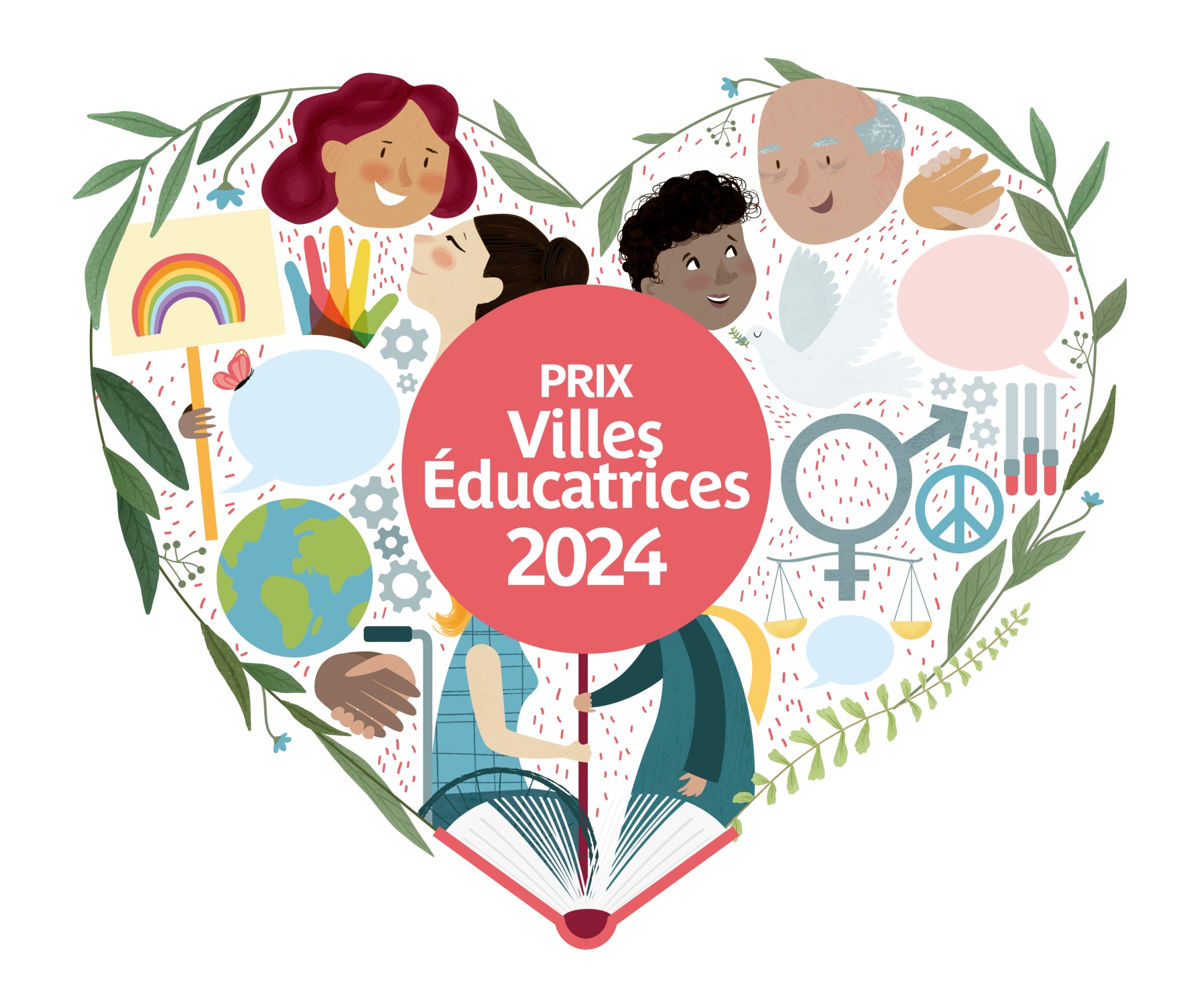 BONNES PRATIQUES EN MATIÈRE D'ÉDUCATION AUX VALEURSRÈGLEMENT DE PARTICIPATION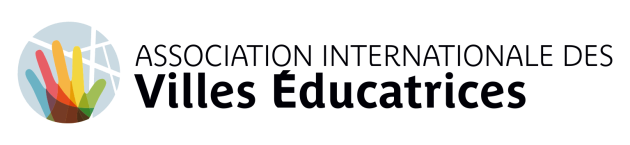 Conformément à la réglementation en vigueur sur la protection des données, nous vous informons que vos données personnelles seront traitées par l'AIVE afin de gérer votre participation au Prix Villes éducatrices 2024. En envoyant cette fiche, vous autorisez l'AIVE à publier le projet à la Banque d’expériences, ainsi que les données personnelles qui apparaissent sous ce formulaire.Vous disposez d’un droit d'accès, de rectification, de limitation, de portabilité, d’opposition ou d’effacement de vos données. Pour exercer ces droits, il suffit d’envoyer un e-mail à (bidce@bcn.cat).Titre de l’expérience dans la langue originaleTitre en françaisVille PaysAnnée de débutAnnée de fin  Groupes d’âge auxquels est destinée l’expérienceGroupes d’âge auxquels est destinée l’expérienceGroupes d’âge auxquels est destinée l’expérienceGroupes d’âge auxquels est destinée l’expérienceGroupes d’âge auxquels est destinée l’expérienceGroupes d’âge auxquels est destinée l’expérience☐0-3 ans☐13-18 ans☐41-65 ans☐4-6 ans☐19-25 ans☐+ 65 ans☐7-12 ans☐26-40 ans ☐Tous les âgesDans quel axe du thème "Éducation aux valeurs dans la ville" s'inscrit-elle  ? (Choisir un seul axe)Dans quel axe du thème "Éducation aux valeurs dans la ville" s'inscrit-elle  ? (Choisir un seul axe)☐AXE 1. Promotion des valeurs institutionnelles☐AXE 2.  Culture de la paix☐AXE 3. Co-création et Participation aux valeurs collectivesInscription de l'initiative dans le cadre du thème de l'appel et de l'axe sélectionné Extension maximale : 1 000 caractères, espaces comprisJustification (Situation de départ ayant motivé cette expérience)Extension maximale : 1 000 caractères, espaces comprisRésumé (Brève explication des idées principales)Extension maximale : 1 000 caractères, espaces comprisVersant éducatif (Expliciter l’intention éducatrice de l’expérience)Extension maximale : 1 000 caractères, espaces comprisCette expérience s’inspire-t-elle d’une autre ? De quelle manière cette expérience est-elle innovatrice?Extension maximale : 1 000 caractères, espaces comprisObjectifs (Rédigés de manière concrète)Extension maximale : 500 caractères, espaces comprisMéthodologie (Décrire les phases, les actions concrètes, ainsi que l’état actuel de l’expérience.)Extension maximale : 3 000 caractères, espaces comprisDépartements et organismes impliqués dans son développement (Détailler les fonctions.)Extension maximale : 2 000 caractères, espaces comprisContexte (Brève description de la ville : nombre d’habitants, population par franges d’âge, principaux secteurs économiques, etc. Description de la/des zone(s) où l’expérience est appliquée ainsi que de la population à laquelle elle est destinée.)Extension maximale : 2 000 caractères, espaces comprisÉvaluation (explication de l'évaluation effectuée et des résultats obtenus, reflétant les changements produits par rapport à la situation initiale)Extension maximale : 1 500 caractères, espaces comprisPoints forts et points faibles (pour ces derniers, indiquer comment il est prévu de les dépasser)Extension maximale : 1 500 caractères, espaces comprisDurabilité et proposition d’avenir (faisabilité de la poursuite du projet à l'avenir)Extension maximale : 2 000 caractères, espaces comprisPage web de l’expérienceDocumentation complémentaire jointeDocumentation complémentaire jointe☐Vidéo☐Dossier☐Publications☐Photographies☐Autres (il faut les préciser):INFORMATION DE CONTACTSeulement UNE personne. La personne de contact devra être capable de fournir l’information qui lui sera demandée.INFORMATION DE CONTACTSeulement UNE personne. La personne de contact devra être capable de fournir l’information qui lui sera demandée.INFORMATION DE CONTACTSeulement UNE personne. La personne de contact devra être capable de fournir l’information qui lui sera demandée.INFORMATION DE CONTACTSeulement UNE personne. La personne de contact devra être capable de fournir l’information qui lui sera demandée.INFORMATION DE CONTACTSeulement UNE personne. La personne de contact devra être capable de fournir l’information qui lui sera demandée.☐M.☐MmePrénomNomORGANISATION OU INSTITUTIONORGANISATION OU INSTITUTIONORGANISATION OU INSTITUTIONORGANISATION OU INSTITUTIONNom dans la langue originaleTraduction en françaisDEPARTEMENT OU SERVICEDEPARTEMENT OU SERVICEDEPARTEMENT OU SERVICEDEPARTEMENT OU SERVICENom dans la langue originaleTraduction en françaisPOSTE OU RESPONSABILITEPOSTE OU RESPONSABILITENom dans la langue originaleTraduction en françaisAdresse postaleCode postalVillePaysTéléphone (avec indicatif de pays et ville)E-mailLA PRÉSENTATION ET LA PARTICIPATION AU PRIX IMPLIQUE LA PLEINE ACCEPTATION DU RÈGLEMENT, AINSI QUE DES DROITS ET OBLIGATIONS QUI EN DÉCOULENTLA PRÉSENTATION ET LA PARTICIPATION AU PRIX IMPLIQUE LA PLEINE ACCEPTATION DU RÈGLEMENT, AINSI QUE DES DROITS ET OBLIGATIONS QUI EN DÉCOULENT